Concert de rock.Suite à un concert de rock, Stéphane se plaint d’entendre des sifflements pendant deux jours. Ses  désagréments disparaissent mais il a encore l’impression de mal entendre certains sons.  Stéphane s’inquiète car il a reçu un billet pour un autre concert qui doit avoir lieu bientôt.      Consigne : expliquez à Stéphane l’origine de ses problèmes et les conséquences d’une exposition à des niveaux sonores trop élevés. Enfin, donnez-lui quelques conseils pour  préserver son audition.Document : échelle d’intensité sonore en décibels (dB).La limitation sonore imposée par la loi pour un concert de rock est de 110 dB.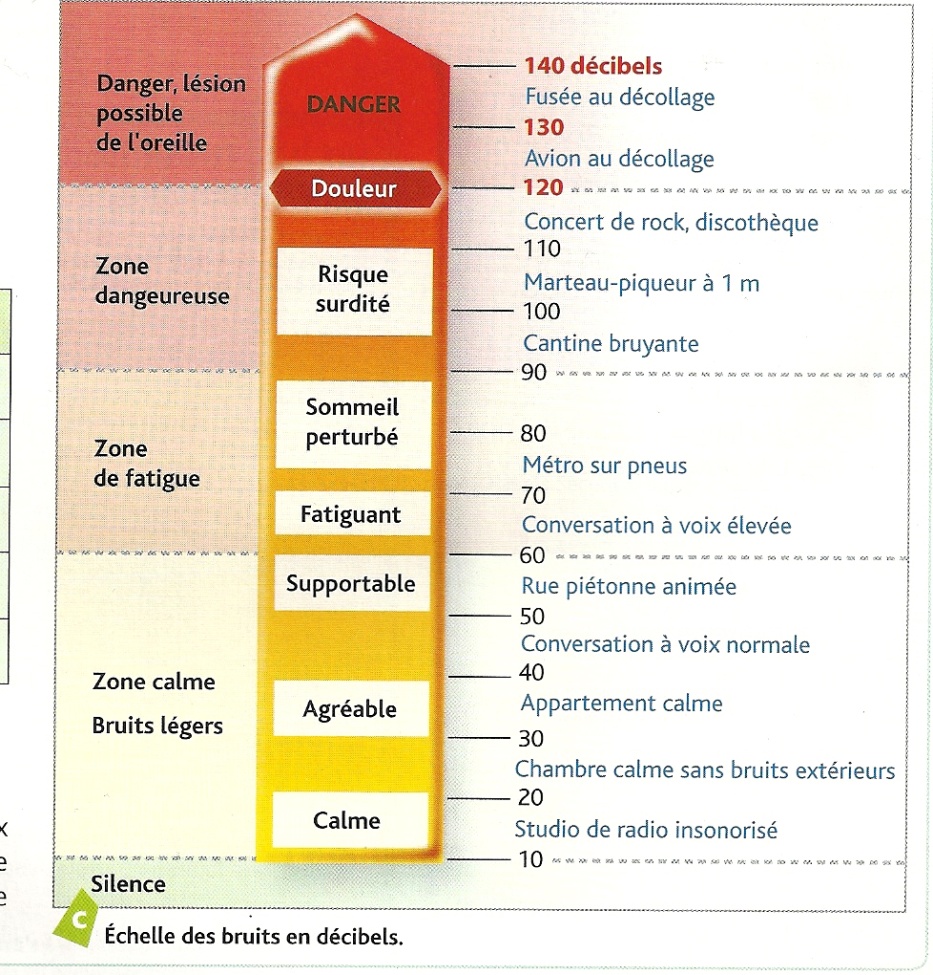                                                                                                                                                     Source : SVT 4ième Nathan éd. 2007Document  : le fonctionnement de l’oreilleLien : site NeurelecDocument  : les récepteurs sensoriels de l’oreille.Les cellules sensorielles de l’oreille, appelées cellules ciliées, sont munies de cils qui vibrent sous l’effet des sons : ce sont des récepteurs sensoriels. Ils produisent alors un message sensitif à destination du cerveau.En 1 : aspect des cils des cellules ciliées (microscope électronique X 10 000).En 2 : aspect des cils de cellules ciliées soumises à un son de 120 dB durant 30 minutes (microscope électronique X 10 000).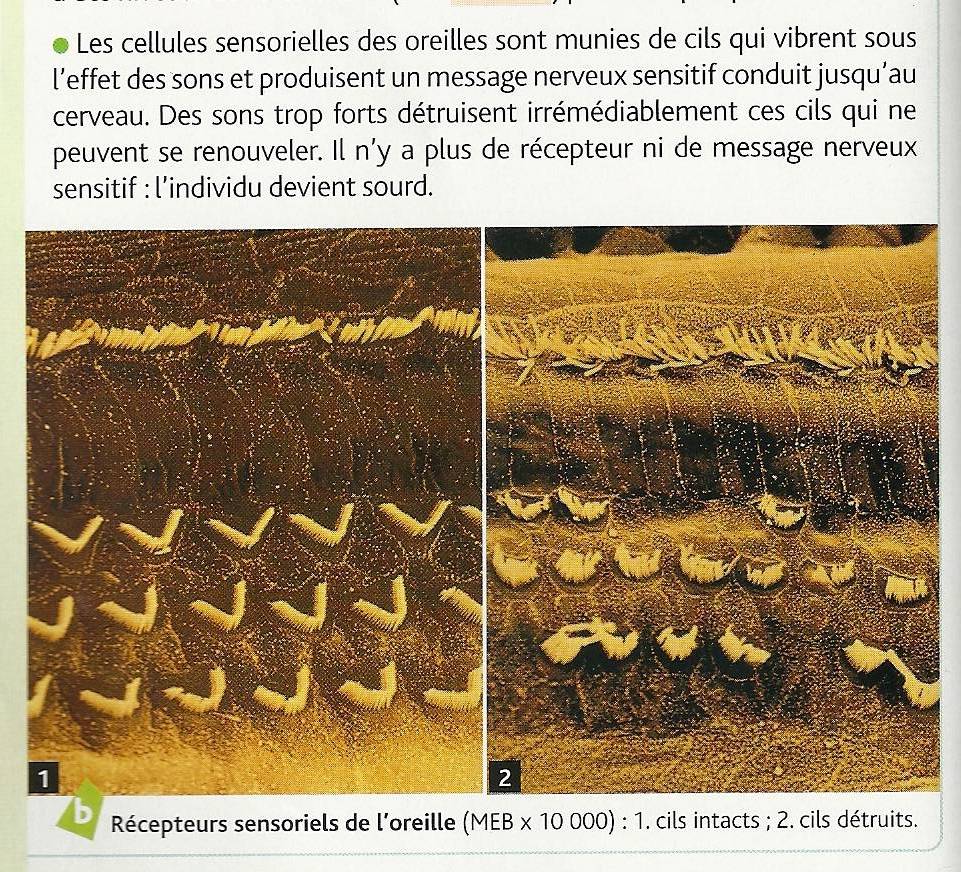 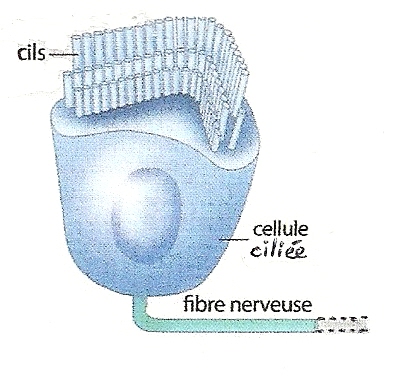                                                                                                                                                         Schéma d’une cellule ciliée.                                                                                                                                          Source : SVT 4ième Nathan éd. 2007Document : évolution de l’audition en fonction de l’âge (étude du Dr Meyer-Bisch sur 1364 sujets en 2000).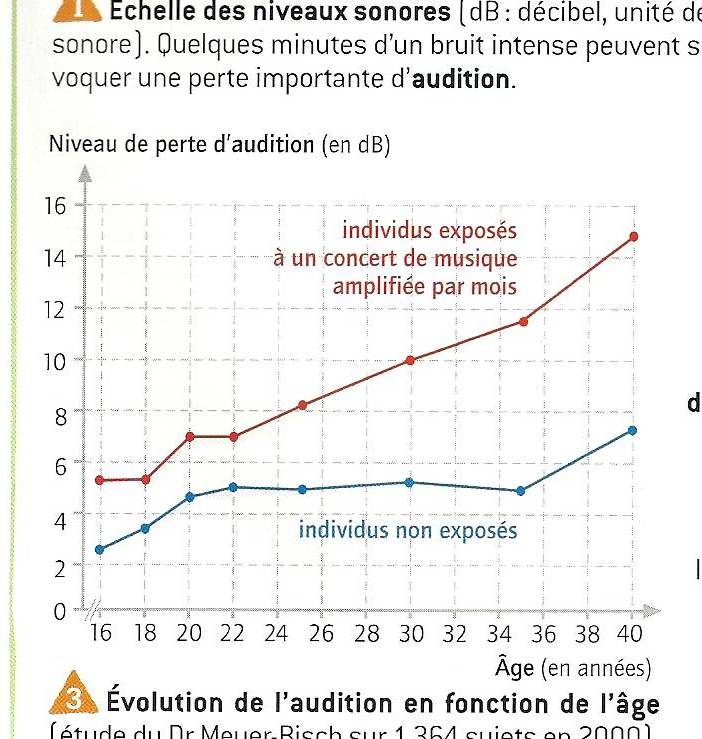                                                                                                                                                        Source : SVT 4ième Belin éd. 2007Document : les jeunes sont-ils de futurs sourds ? Lien : site  « vivons prévention »  et / ou Document : Ecoute ton oreille . Lien : site INPES  Ministère de la santé      Choisir : les bons gestes de prévention à adopter.